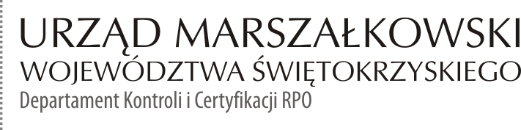 Gmina Dwikozyul. Spółdzielcza 1527-620 DwikozyINFORMACJA POKONTROLNA NR KC-I.432.166.3.2022/MC-6z kontroli w trakcie realizacji projektu nr RPSW.06.05.00-26-0002/17 pn. „Kompleksowa rewitalizacja centrum Gminy Dwikozy mająca na celu ożywienie zdegradowanego obszaru”, realizowanego w ramach Działania 6.5 „Rewitalizacja obszarów miejskich i wiejskich”, 6 Osi priorytetowej „Rozwój miast” Regionalnego Programu Operacyjnego Województwa Świętokrzyskiego na lata 2014 – 2020, polegającej na weryfikacji dokumentów w zakresie prawidłowości przeprowadzenia właściwych procedur dotyczących udzielania zamówień publicznych, przeprowadzonej na dokumentach w siedzibie Instytucji Zarządzającej Regionalnym Programem Operacyjnym Województwa Świętokrzyskiego na lata 2014 – 2020 w dniach 
od 01.08.2022 r. do 05.08.2022 roku oraz na dostarczonej do dnia 14.09.2022r. dokumentacji.I. INFORMACJE OGÓLNE:Nazwa i adres badanego Beneficjenta:Gmina Dwikozyul. Spółdzielcza 1527 – 620 DwikozyStatus prawny Beneficjenta:Wspólnota samorządowaII. PODSTAWA PRAWNA KONTROLI:Niniejszą kontrolę przeprowadzono na podstawie art. 23 ust. 1 w związku z art. 22 ust. 4 ustawy z dnia 11 lipca 2014 r. o zasadach realizacji programów w zakresie polityki spójności finansowanych w perspektywie finansowej 2014 – 2020 (Dz.U. z 2020 r., poz. 818 z późn. zm.).III. OBSZAR I CEL KONTROLI:Cel kontroli stanowi weryfikacja dokumentów w zakresie prawidłowości przeprowadzenia przez Beneficjenta właściwych procedur dotyczących udzielania zamówień publicznych w ramach realizacji projektu nr RPSW.06.05.00-26-0002/17 pn. „Kompleksowa rewitalizacja centrum Gminy Dwikozy mająca na celu ożywienie zdegradowanego obszaru”.Weryfikacja obejmuje dokumenty dotyczące udzielania zamówień publicznych związanych z wydatkami przedstawionymi przez Beneficjenta we wniosku o płatność nr RPSW.06.05.00-26-0002/17-015.Kontrola przeprowadzona została przez Zespół Kontrolny złożony z pracowników Departamentu Kontroli i Certyfikacji RPO Urzędu Marszałkowskiego Województwa Świętokrzyskiego 
z siedzibą w Kielcach, w składzie:Monika Cebulska – Główny Specjalista (kierownik Zespołu Kontrolnego),Marek Bartkiewicz – Główny Specjalista (członek Zespołu Kontrolnego).IV. USTALENIA SZCZEGÓŁOWE:W wyniku dokonanej w dniach od 01.08.2022 r. do 05.08.2022 roku weryfikacji dokumentów dotyczących zamówień udzielonych w ramach projektu nr RPSW.06.05.00-26-0002/17, przesłanych do Instytucji Zarządzającej Regionalnym Programem Operacyjnym Województwa Świętokrzyskiego na lata 2014 – 2020 przez Beneficjenta za pośrednictwem Centralnego systemu teleinformatycznego SL2014, Zespół Kontrolny ustalił, co następuje:Beneficjent przeprowadził na podstawie art. 275 pkt. 1 ustawy Pzp (w trybie podstawowym bez negocjacji) z dnia 11 września 2019 (Dz. U. 2021, poz. 1129 ze zm.) – zwaną dalej ustawą Pzp postępowanie o udzielenie zamówienia publicznego:Postępowanie nr 2021/BZP 00073447 wszczęte w dniu 04.06.2021 r., które dotyczyło Termomodernizacji budynku Szkoły Podstawowej w Dwikozach oraz adaptacji na Dom Dziennego Wsparcia w ramach projektu pn.: „Podniesienie efektywności energetycznej oraz Kompleksowa rewitalizacja centrum Gminy Dwikozy”. Efektem rozstrzygnięcia postępowania było podpisanie 
w dniu 19.07.2021 r. umowy nr ZPI.271.04.2021.MD pomiędzy Beneficjentem, a PZ-Budowa Patrycja Żyła, ul. Hugo Kołłątaja 6/22, 28 - 200 Staszów. Wynagrodzenie wykonawcy za realizację przedmiotu zamówienia wyniosło 1 394 200,00 zł brutto. Postępowanie wraz z Aneksem nr 1 z dnia 19.07.2021 r.  było przedmiotem kontroli realizacji projektu przeprowadzonej na dokumentach w siedzibie Instytucji Zarządzającej w dniach od 07.03 
do 11.03.2022r., a szczegółowo zostało opisane w Informacji Pokontrolnej 
Nr KC-I.432.166.2.2022/KW-5 z dnia 30.03.2022 r. Przedmiotem niniejszej kontroli jest Aneks nr 2 do umowy nr ZPI.271.04.2021.MD (Termomodernizacja budynku Szkoły Podstawowej w Dwikozach oraz adaptacji na Dom Dziennego Wsparcia) pomiędzy Beneficjentem, a PZ-Budowa Patrycja Żyła, ul. Hugo Kołłątaja 6/22, 28 - 200 Staszów. Wynagrodzenie wykonawcy za realizację przedmiotu zamówienia wynosi: 1 394 200,00 zł brutto. W dniu 28 kwietnia 2022 r. Beneficjent zawarł Aneks nr 2 do w/w umowy. Aneks sporządzono zgodnie z wnioskami zawartymi w protokole konieczności z dnia 12.04.2022 r. na podstawie przesłanek ujętych w § 21  ust. 1 pkt 2 i 3 oraz ust. 3 Umowy. Aneks dotyczył zmian zawartej Umowy w zakresie  realizacji dodatkowego zakresu robót oraz robót zamiennych dotyczących podzadania pn.: „Adaptacja części budynku szkoły na Dom Dziennego Wsparcia w Dwikozach. W związku 
z powyższym zmienia się  § 10  ust. 1 i 2 Umowy dotyczący ceny ryczałtowej wykonania całości przedmiotu umowy i wynosi brutto: 1 894 200,00 zł, jak również ceny za wykonanie jednego podzadania. Zespół Kontrolny stwierdził, iż wprowadzone powyższym Aneksem zmiany spełniają przesłanki, o których mowa w art. 455 ust. 1 ustawy z dnia 11 września 2019 r. Prawo zamówień publicznych. W wyniku weryfikacji przedmiotowego postepowania nie stwierdzono błędów i uchybień. Lista sprawdzająca dotycząca podpisanego Aneksu Nr 2 stanowi dowód nr 1 do niniejszej Informacji Pokontrolnej.V. REKOMENDACJE I ZALECENIA POKONTROLNE:IZ RPOWŚ na lata 2014-2020 odstąpiła od formułowania rekomendacji oraz zaleceń pokontrolnych.Niniejsza informacja pokontrolna zawiera 3 strony oraz 1 dowód, który dostępny jest do wglądu w siedzibie Departamentu Kontroli i Certyfikacji RPO, ul. Witosa 86, 25 – 561 Kielce.Dokument sporządzono w dwóch jednobrzmiących egzemplarzach, z których jeden zostaje przekazany Beneficjentowi. Drugi egzemplarz oznaczony terminem „do zwrotu” należy odesłać
na podany powyżej adres w terminie 14 dni od dnia otrzymania Informacji pokontrolnej.Jednocześnie informuje się, iż w ciągu 14 dni od dnia otrzymania Informacji pokontrolnej Beneficjent może zgłaszać do Instytucji Zarządzającej pisemne zastrzeżenia, co do ustaleń w niej zawartych. Zastrzeżenia przekazane po upływie wyznaczonego terminu nie będą uwzględnione.Kontrolujący: IMIĘ I NAZWISKO: Monika  Cebulska ………………………………….IMIĘ I NAZWISKO: Marek Bartkiewicz ………………………………….KC-I.432.166.3.2022Kielce, dn. 14.09.2022 r.                                  Kontrolowany/a:…………………………………………